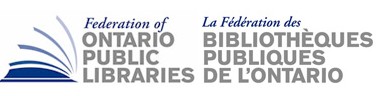 Federation of Ontario Public LibrariesMeeting of the Board of DirectorsAGENDAFriday, January 13, 20171:00 pm – 2:00 pmMinutes (Final)Attendees:	Margie Singleton, Jennifer LaChapelle, Kathy Fisher, Margaret MacLean, Julia Merritt, , Sheri Mishibinijima, Wayne Greco, Terri Pope, Paul Ainslie, Ian Ross, Sabrina Saunders, Margaret MacLean, Maureen Barry, Pam Ryan, Paul AinslieRegrets:		Jonathan Lewis, Sonya Doyle, Anand Date, Sheila Taylor, Dianne LeBreton, Diane Kelly, Amanda Simard, Vickery BowlesStaff/Secretary: 		Stephen AbramAGENDA									      TIME (Min.)Call to Order	2FOPL Board of Directors meeting called to order at 10:05 amRegrets	2As notedDeclarations of Conflict of Interest	1Stephen Abram: consulting to PLs (Waterloo PL/Edmonton PL/St Mary’s/Caledon PL/Lambton County, Gravenhurst PL) investments in Library start-ups, teaching at iSchool (UofT) as well as a partnership and advisory council position.No other Board conflicts notedApproval of Agenda	2MOTION Motion to Approve the FOPL Board of Director’s Agenda of Friday, Jan. 13th 2017Moved By: Margaret MacLean, Thunder Bay Public LibrarySeconded By: Julia Merritt, Stratford Public Library/All in FavourApproval of Minutes 	4Nov. 18th 2016 MOTIONMotion to Approve the FOPL Board of Director’s Minutes of Nov. 18th 2017Moved By:Julia Merritt, Stratford Public LibrarySeconded By:Terri Pope, Blue Mountain Public Library/All in FavourFOPL CHAir Report	              							M. SINGLETONMotion:	That the report of the FOPL 2016 chair be received.MOTIONMoved By: Jennifer La Chapelle, Clearview Public LibrarySeconded by:Sabrina Saunders, Six Nations Public LibraryExecutive Director Report*				S. Abram                Motion:	That the report of the FOPL Executive Director be received as circulated.	Moved By:	Margaret MacLean, Thunder Bay Public Library	Seconded By:Julia Merritt, Stratford Public Library	/All in Favour Treasurer’s Report			        					p. ryanDiscussion:As discussed with the auditor, we cannot prepare and approve a revised budget or move the transfer amount motion until the audit is final. Barbara still needs to advise Anita on how to make the required adjustments should the audit be approved. We’ll need to approve the revised budget at a later time.This is a change from past practice as previously the auditor provided final audit reports. Audit documents are now not final until Board-approved and the auditor completes the audit process following confirmation that the Board has approved and/or any questions or concerns raised from the Board review have been answered by the auditor.The auditor has now determined that HST is not a concern for FOPL and that we do not have a liability in not charging it in membership fees. This is consistent with past advice and no changes to practice are required.Motion:Approve the draft Audited Financial Statements for the Federation of Ontario Public Libraries for the fiscal year ended October 31, 2016. 2) Post the approved and final Audited Financial Statements for the Federation of Ontario Public Libraries for the fiscal year ended October 31, 2016 on the members’ only section of its website, when received from the Auditors.Motion: It is recommended that the Federation of Ontario Public Libraries Board receive the Treasurer’s Report for the period ended Oct. 31st, 2016Moved By:Julia Merritt, Stratford Public LibrarySeconded By:Margaret MacLean, Thunder Bay Public Library/All in Favour	AGM: Caucus Elections / Nominations	S. AbramMotionThat the FOPL Board of Directors hereby accept the Nominations Committee Report and move it forward to the FOPL AGM for membership vote..Moved By:Margaret MacLean, Thunder Bay Public LibrarySeconded By:Jennifer La Chappelle, Clearview Public Library/All in FavourOther Business - NoneAdjournment at 12:45 pm